AUGUST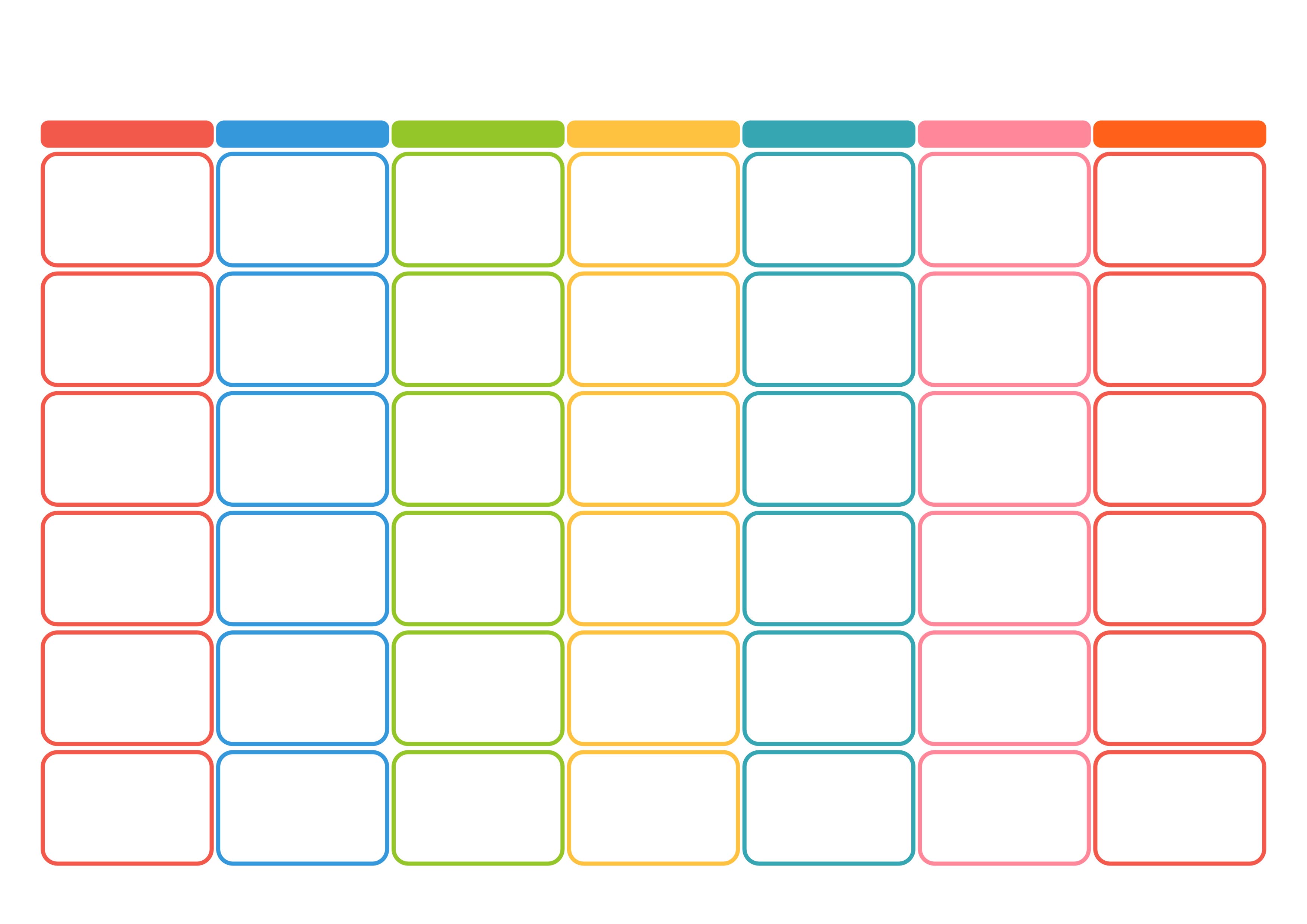 2025